  					General Info: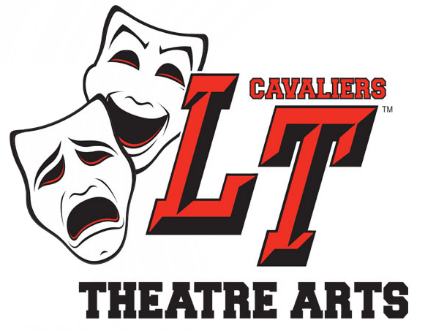 Hey everyone, just a few updates and reminders for you.Theatre Merchandise – I am hoping to have the final designs and order form set up later this week.Apologies, the lady I’m working with was busy finishing up a big LT football order.Payments: The link to make payments online is now live on our website.https://www.lttheatrearts.com/You can use the QR code on the home page or the pay now button throughout the website for the various sign ups. Echeck payments are not live yet through the pay now button, so if you would rather pay as Echeck give me a few days. It should be active then. (They forgot to add as an option on the account)Please note you can combine all payments into 1.For example: if you need to pay for any combinations of tap membership, Class fees, or Business sponsorship please make sure to reference: Student name/ class fee. T member. (Not sure how many characters it lets you type out so feel free to abbreviate.)Cut time: https://cuttime.net/You can pay through cut time as well for the class fees. However, when you log in you may not see anything under financial obligations section as we are still working on migrating and categorizing the students. If you click the view full details button there, it will take you to the payment page. You can pay there, just make sure to reference the same info as above (student name/ and what it’s for)Ex: Nick Joran/3/4 theatre class and production Feel free to reach out if you have questions.ThesCon – Mrs. Guckian should send the sign-up form to the students tomorrow. 8/30As she mentioned space is limited. Please wait for final list before making the 1st Deposit.Thespian International Group – Website is updated with information if your student would like to join. If they are not sure, they can show up to the first meeting and find out more info.Open Board Position for Treasurer – If anyone is interested in or needs more info about, please contact me.Please feel free to contact me with any other information needed.If I don’t know the answer. I’ll find out.Thanks,Monica JoranPresident – Lake Theatre Arts Programlttappres@gmail.com